Zvyky a tradice …karneval ve školce…maminko a tatínku, věnuj se mi chvilinku …Pondělí-15.2.2021  Povídání s rodiči:Co znamená slovo MASOPUST? – proč to lidé slaví, co lidé během něho dělají, k čemu můžeme přirovnat MASOPUST v dnešní době? (karneval)Popis obrázku: (rozvoj slovní zásoby a komunikace) – příloha č. 1Co vidíš na obrázku?Kdo sedí na koni?Jaká postava stojí vpravo dole v rohu? A podobně…. (trénování před, mezi, za – prostorové orientace)Nácvik básně:Masopustní veselice veselá je převelice.Lidé vodí po vesnicimedvěda i medvědici.Tancuj, tancuj, medvěde,karneval se povede.Úterý-16.2.2021Povídání s rodiči:Opakování počítání do 10 (kdo zvládne tak do 20), opakování začátečních písmen u slov – věcí kolem nás + vytleskávání a určování počtu slabik.Malování vodovkami, temperami – co máte doma.Téma: Maškarní/karneval – namaluj 3 různé postavy masek, které na karnevalu můžeš vidět. Středa-17.2.2021Výroba masky – škrabošky. Vybarvení pastelkami nebo voskovkami. Vystřižení – dávat pozor na zacházení s nůžkami + hlídat správné držení a manipulaci s nůžkami. Maminka nebo tatínek poté pomohou přidělat gumičku nebo provázek, aby maska držela na hlavě.Příloha č. 2Čtvrtek-18.2.2021Povídání s rodiči:Opakování barev, určování začátečních písmen a vytleskávání – určení počtu slabik.Tancování s Míšou - viz. odkazy https://www.youtube.com/watch?v=gIxsLSJCwmohttps://www.youtube.com/watch?v=I_u7FXeL3ysPátek-19.2.2021Povídání s rodiči:Opakování geometrických tvarů, hledání tvarů doma (hračky – kostičky, míče, a podobně) Vysvětlení pracovního listu – upozornit děti na přesnost, ať se snaží nepřetahovat, dát dětem dostatek času na vypracováníJeden pracovní list je na procvičení geometrických tvarů a druhý na rozvoj grafomotoriky (vyplnění jednoho nebo obou, dle času a soustředěnosti dětí) Pracovní list: Příloha č. 3 –Grafomotorický pracovní list – kontrola správného úchopu pastelky/tužky, před zahájením, rozcvičení celé ruky + zápěstí Příloha č. 4 – Vybarvi správně klauna/šaška dle zadání. Připrav si barvy pastelek, které budeš potřebovat (červená, žlutá, modrá, zelená) – rozcvičení také celé ruky + zápěstí před vybarvováním Příloha č.1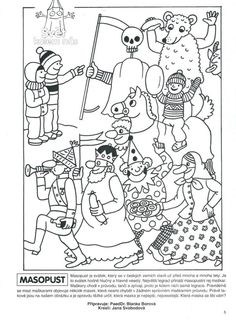 Příloha č. 2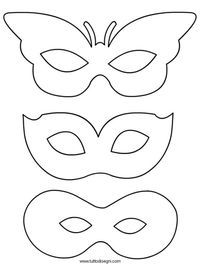 Příloha č. 3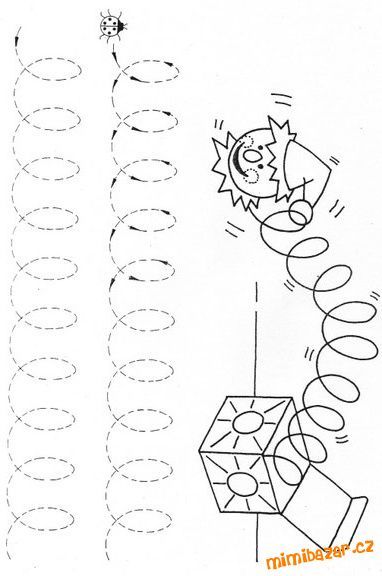 Příloha č. 4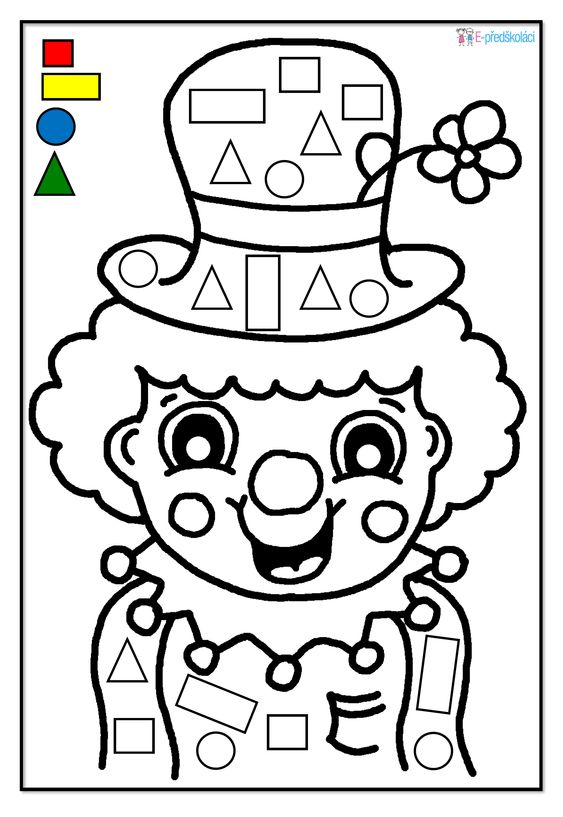 